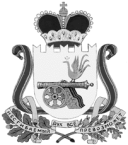 АДМИНИСТРАЦИЯВЯЗЬМА - БРЯНСКОГО СЕЛЬСКОГО ПОСЕЛЕНИЯВЯЗЕМСКОГО РАЙОНА  СМОЛЕНСКОЙ ОБЛАСТИП О С Т А Н О В Л Е Н И Еот ______________________                                                                       №_______О переносе даты проведения публичных слушаний по проекту планировки и межевания территории по улице 50 лет Победы с. Вязьма - Брянская Вяземского района Смоленской области	В соответствии с Указом Президента Российской Федерации от 11 мая 2020 года № 316 "Об определении порядка продления действия мер по обеспечению санитарно-эпидемиологического благополучия населения в субъектах Российской Федерации в связи с распространением новой коронавирусной инфекции (COVID-19)», Указом Губернатора Смоленской области от 14 мая 2020 года № 60 «О внесении изменений в Указ Губернатора Смоленской области от 18.03.2020 № 24», руководствуясь Федеральным законом от 6 октября 2003 года № 131-ФЗ «Об общих принципах организации местного самоуправления в Российской Федерации», Уставом Вязьма - Брянского сельского поселения Вяземского района Смоленской области, исходя их санитарно-эпидемиологической обстановки на территории муниципального образования Вязьма – Брянского сельского поселения Вяземского района Смоленской области,	Администрация Вязьма - Брянского сельского поселения Вяземского района Смоленской области   п о с т а н о в л я е т:	1. Перенести срок проведения публичных слушаний по проекту планировки и межевания территории по улице 50 лет Победы с. Вязьма - Брянская Вяземского района Смоленской области, назначенные постановлением Администрации Вязьма – Брянского сельского поселения Вяземского района Смоленской области от 20 марта 2020 года № 9 (в редакции постановления Администрации Вязьма – Брянского сельского поселения Вяземского района Смоленской области от 17.04.2020 № 15) в части даты проведения публичных слушаний с 29 мая 2020 года на 26 июня 2020 года.  2. Опубликовать данное постановление в газете «Вяземский вестник» и разместить на официальном сайте Администрации Вязьма - Брянского сельского поселения Вяземского района Смоленской области в информационно-телекоммуникационной сети «Интернет» (http://вязьма-брянская.рф/).	3. Контроль за исполнением настоящего постановления оставляю за собой.И.п. Главы муниципального образованияВязьма - Брянского сельского поселенияВяземского района Смоленской области                                     И.Г. Федотенкова 